MASTERS RUGBY LEAGUE TEAMSHEET 2023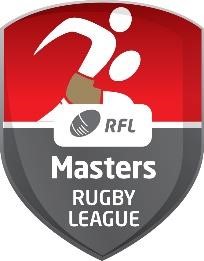 Fixture:Team:Date:Referee:ForenameSurnameDate Of BirthAgeshort colourParent Club if guestSignature